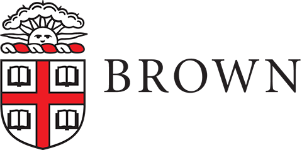 Contact Tracing Form for Research ParticipantsInstructionsUse of this form is optional. Research teams may develop a different system to record contact tracing.This form must be stored separately from research participants’ research data.Participants in studies that involve research procedures that meet Brown’s criteria for contact tracing must be informed that the below identifying information will be provided to RIDOH as required if a COVID-19 exposure occurs.Contact tracing information from research participants should be securely shredded after 30 days.If RIDOH notification is required due to a COVID-19 exposure, the research team must not identify a research participant as enrolled in a Brown research study.To Be Completed by Research TeamThe research participant was informed of the relevant above information (initials): __________ Participant name (first and last): _________________________________Participant phone number: __________________________________Date and time of participation: __________________________________ Location of participation:  _______________________________Names of research team members who interacted with the participant and met Brown’s contact tracing criteria:_______________________________________________________________________________________